Fiche de renseignements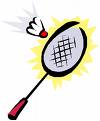 AdultesLes volants de Nambsheimvdn68740@gmail.comhttp://lesvolants.eklablog.com/Saison 2018/2019DROIT A L’IMAGE :Dans le cadre des activités de badminton, des photos peuvent être réalisées.J’autorise la publication de photographies sur laquelle j’apparais sur le blog des VDN ASSURANCEJe suis assuré(e)  en responsabilité civile (obligatoire)Je m’engage à fournir un certificat médical autorisant la pratique du badminton AUTRES INFORMATIONS :Renseignements utiles concernant votre santé (Allergie, troubles…)URGENCES Le responsableM. Charles BASTIENNOM - PrénomDate de naissanceAdresseTél DomicileTél PortableAdresse mailPersonnes à prévenir en cas d’urgenceTéléphone